Unit 1: God Made the WorldLesson 2:  What’s in the Sky?Teacher’s GuideIntroductory Activities1.	If possible, take children out in nature, and ask:  “What do you see?”  Explain that they should look for living things in nature.  As children point to and touch things, teach them the words: flower, tree, grass, earth, land, rock, sand.  After students have become familiar with these words, do a TPR activity with them, using phrases such as:Touch the grassTouch a treeFeel the sandSmell a flower2.	In the classroom, reinforce this vocabulary and teach additional words through pictures.  Make sure students have been exposed to these words:  land, earth, grass, flowers, rocks, sea, ocean, river, lake, sand, beach, mountain.Worksheets   Follow general guidelinesExpansion Activities1.	Bring samples of as many real items as possible to class. For example:  a flower, a small container of sand, a rock, grass, etc.  Have students pass these around in a circle, asking and answering, “What’s this?  It’s a rock.”;  “What’s this?  It’s grass.”2.	Cutting pictures from old magazines, have students work in pairs to create nature collages.  Encourage them to cut out words from both Lesson 1 and Lesson 2.  Students can present their collages to the class, making simple statements such as, “This is the moon.  These are rocks.  This is the earth.”3.	Have students make posters illustrating the “water” words in this lesson:  sea, ocean, river, lake.  4.	Look on a globe or map, to find: seas, oceans, rivers, lakes, mountains and beaches.  Help students make sentences talking about their personal experiences.  For example:“I went to the Atlantic Ocean on vacation.”“I like Copacabana Beach.”“I saw the Paraná River.”5.	Talk about local nature.  Use questions such as:What trees do we have?  (Ex: palm, banana)What flowers do we have?  (Ex: rose, daisy, violet)What’s the name of our lake? (Ex: Igapó)6.	Watch a nature video clip.  If it is not in English, it can be watched without the sound.  Students can say what they see in the video.  Or, after viewing the video, the class can brainstorm together, putting all the nature words that they saw on the board.  Then, the clip could be viewed again to see if anything was missed.Unit 1:  God Made the WorldLesson 2:  What’s on the ground?LESSON WORDS: 	land, earth, grass, flowers, rocks, sea, ocean, river, lake, sand, beach, mountain.A.     Circle the words that have   WATER:             land			sea			grass				river                        sand		ocean                	           lake       			beachB.     Match the picture and the word: 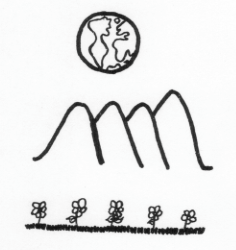 landearthmountains                       				C.   Write LESSON WORDS:In six days God made the __________.  He made plants like __________ and __________.  He made places for the fish to swim like the __________, __________, __________  and __________.  He made the clouds, the sun, the moon and  the stars.  Our God is a wonderful God.D.     Write “is” or “are” and the lesson word!	1. There ____ four ________.   	2. There ____ one ______.		3. There ____ six ___________E.     Ask a friend.  Answer with a LESSON WORD:	1. Where can flowers grow?	2. Where can you find sand?	3. Where can you find water?    F.     Crossword Puzzle!  Answer with a LESSON WORD: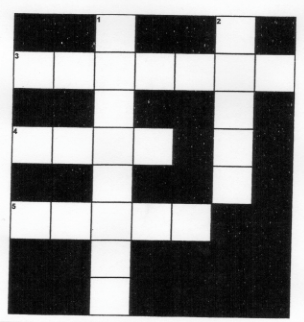 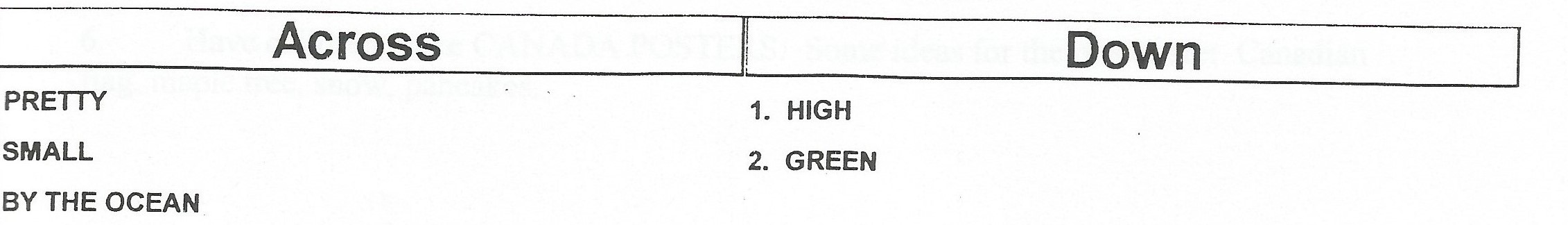 